Об утверждении Порядка предоставления использования земельных участков для размещения мест погребения на кладбищах поселенияВ соответствии с Федеральным законом от 12.01.1996 года № 8-ФЗ «О погребении и похоронном деле», Санитарными правилами и нормами «Гигиенические требования к размещению, устройству и содержанию кладбищ, зданий и сооружений похоронного назначения СанПиН 2.1.2882-11», утвержденными Главным государственным санитарным врачом Российской Федерации 28.06.2011, Уставом Николо-Александровского сельсоветап о с т а н о в л я ю:   1. Утвердить Порядок предоставления использования земельных участков для размещения  мест погребения на кладбищах поселения.         	 2.Контроль за исполнением настоящего постановления оставляю за собой.Глава Николо-Александровскогосельсовета                                                                                           Г.Т.Панарина                                                                                             Приложение к постановлению администрации Николо- Александровского сельсовета от 21.12.2018 № 67Порядокпредоставления использования земельных участков для размещения  мест погребения на кладбищах поселения.1.Погребение умершего разрешается производить только на общественном муниципальном кладбище (далее – кладбище) на отведенном участке земли для погребения.2.Участки, отведенные для захоронений умерших должны соответствовать требованиям СанПиН 2.1.2882-11 «Гигиенические требования к размещению, устройству и содержанию кладбищ, зданий и сооружений похоронного назначения».3.Для погребения умершего отводится участок земли по норме, установленной администрацией Николо-Александровского сельсовета, при предъявлении лицом, взявшим на себя обязанность осуществить погребение умершего, свидетельства о смерти, а также в случае погребения специализированной службой на основании счета-заказа на погребение, оформленного через специализированную службу.Разрешение на погребение подписывается главой Николо-Александровского сельсовета указанием даты получения разрешения и удостоверяется печатью администрации. Погребение умершего на кладбище без документа, подтверждающего отвод участка земли для погребения, запрещено. В пределах отведенного земельного участка после захоронения могут устанавливаться надмогильные сооружения.4.Самовольное погребение в не отведенных для этого участках земли не допускается. Погребение на закрытых кладбищах запрещено.5.Предоставление земельных участков для погребений на территории муниципального образования осуществляется администрацией таким образом, чтобы гарантировать на этом же участке земли погребение умершего супруга или близкого родственника.6.Размеры бесплатно предоставляемых участков земли для погребения:7. Расстояние между могилами по длинным сторонам должно быть не менее 1 метра, по коротким - не менее 0,5 метра. Длина могилы должна быть не менее 2,0 м, ширина - 1,0 м, глубина – не менее 1,5 м. При захоронении умерших детей размеры могил могут быть соответственно уменьшены.8.Одиночные захоронения - места захоронения, предоставляемые для погребения одного умершего.9.Родственные захоронения - места захоронения предоставляются на безвозмездной основе для погребения умершего с тем, чтобы гарантировать на этом же месте захоронения погребение супруга или близкого родственника.10.Семейные (родовые) захоронения - места захоронения, для погребения трех и более умерших родственников. Места для создания семейных (родовых) захоронений предоставляются как непосредственно при погребении умершего, так и под будущие захоронения. Размер места для создания семейного (родового) захоронения с учетом бесплатно предоставляемого места родственного захоронения не может превышать 25 кв. м.11.Глубина могил должна быть не более 2,5 м и не менее 1,5 м.12.Не допускается устройство захоронений в разрывах между могилами на участке, на обочинах дорог и в пределах зоны моральной (зеленой) защиты.13.Предоставление земельных участков для погребения на неподготовленной территории кладбища, а также на затопленных и заболоченных участках запрещается.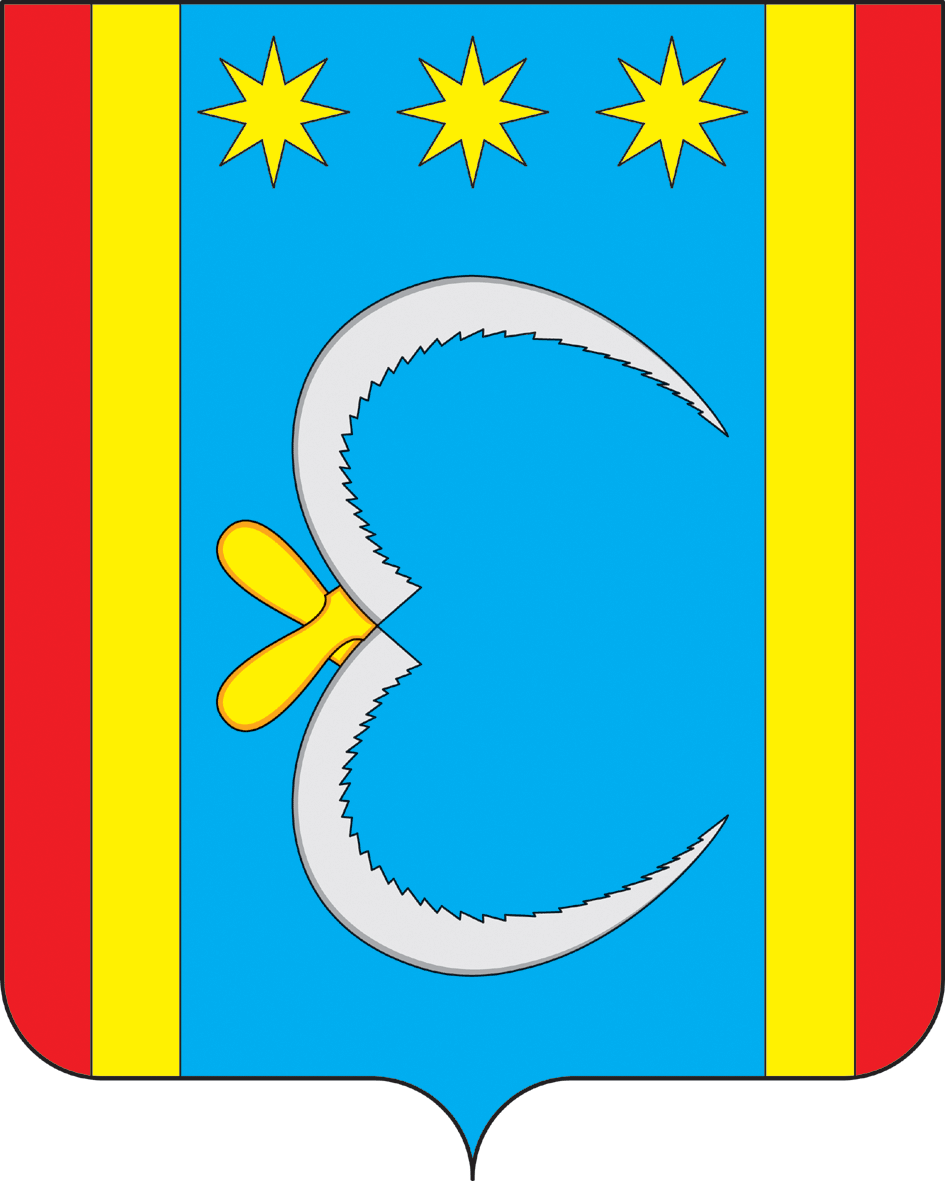 АДМИНИСТРАЦИЯ НИКОЛО-АЛЕКСАНДРОВСКОГО СЕЛЬСОВЕТАОКТЯБРЬСКОГО РАЙОНА АМУРСКОЙ ОБЛАСТИПОСТАНОВЛЕНИЕАДМИНИСТРАЦИЯ НИКОЛО-АЛЕКСАНДРОВСКОГО СЕЛЬСОВЕТАОКТЯБРЬСКОГО РАЙОНА АМУРСКОЙ ОБЛАСТИПОСТАНОВЛЕНИЕАДМИНИСТРАЦИЯ НИКОЛО-АЛЕКСАНДРОВСКОГО СЕЛЬСОВЕТАОКТЯБРЬСКОГО РАЙОНА АМУРСКОЙ ОБЛАСТИПОСТАНОВЛЕНИЕАДМИНИСТРАЦИЯ НИКОЛО-АЛЕКСАНДРОВСКОГО СЕЛЬСОВЕТАОКТЯБРЬСКОГО РАЙОНА АМУРСКОЙ ОБЛАСТИПОСТАНОВЛЕНИЕАДМИНИСТРАЦИЯ НИКОЛО-АЛЕКСАНДРОВСКОГО СЕЛЬСОВЕТАОКТЯБРЬСКОГО РАЙОНА АМУРСКОЙ ОБЛАСТИПОСТАНОВЛЕНИЕ 21.12.2018                                                                           № 67с. Николо-Александровкас. Николо-Александровкас. Николо-Александровкас. Николо-Александровкас. Николо-АлександровкаВид захороненияРазмеры земельных участков, предоставляемых для погребенияРазмеры земельных участков, предоставляемых для погребенияРазмеры земельных участков, предоставляемых для погребенияВид захороненияДлина, мШирина, мПлощадь, кв.мОдиночные захоронения2,52,05,0Родственные захоронения2,54,010,0Для захоронения урны с прахом2,52,05,0Семейные (родовые) захоронения2,510,025,0